Во время акции «Селфи безопасности» воспитатель средней группы «Пчелки» Мнацаканова К.Г. провела беседу с детьми на тему «Осторожно автомобиль» с целью закрепления и уточнения знаний у детей по правилам дорожного движения. 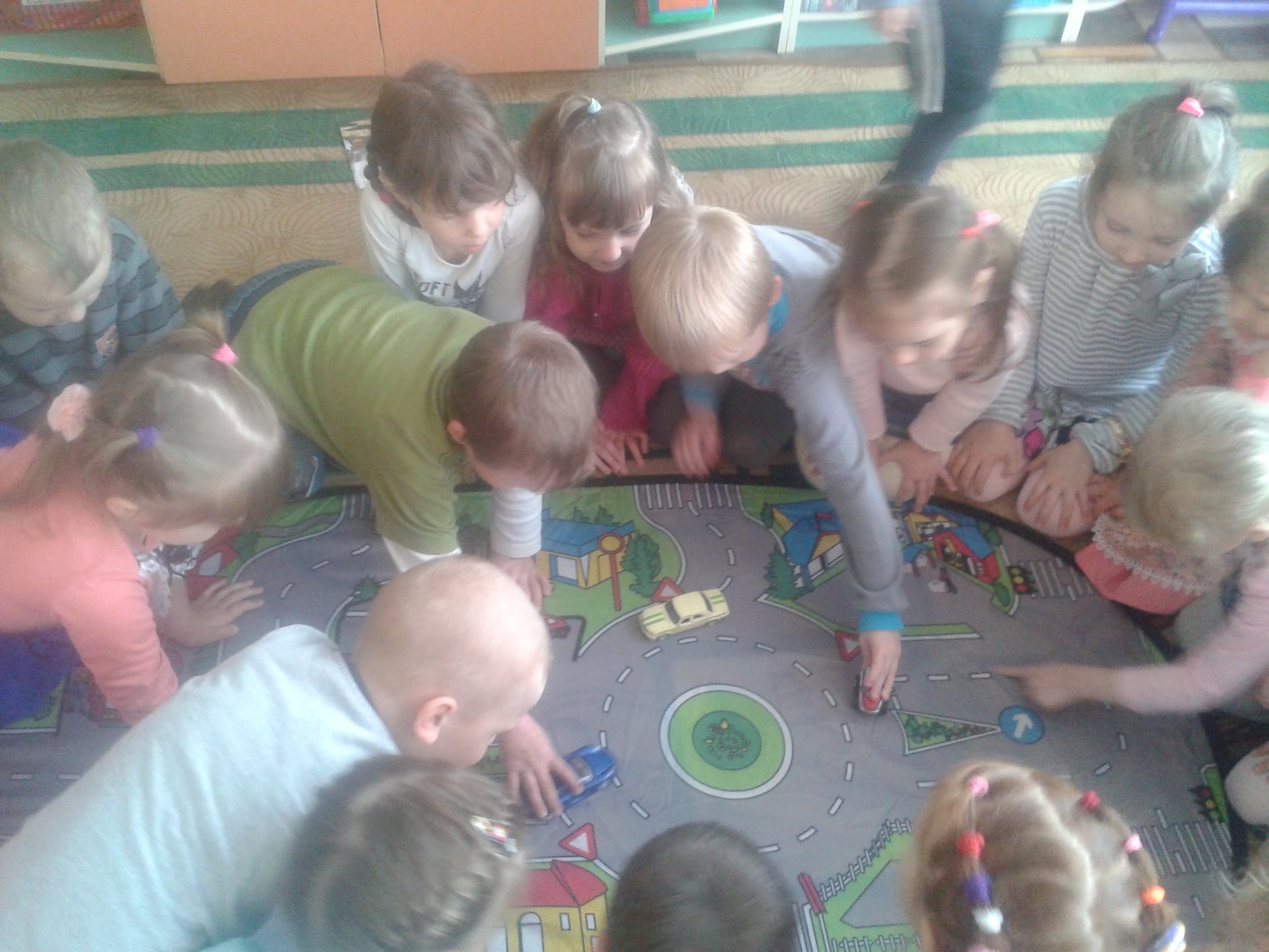 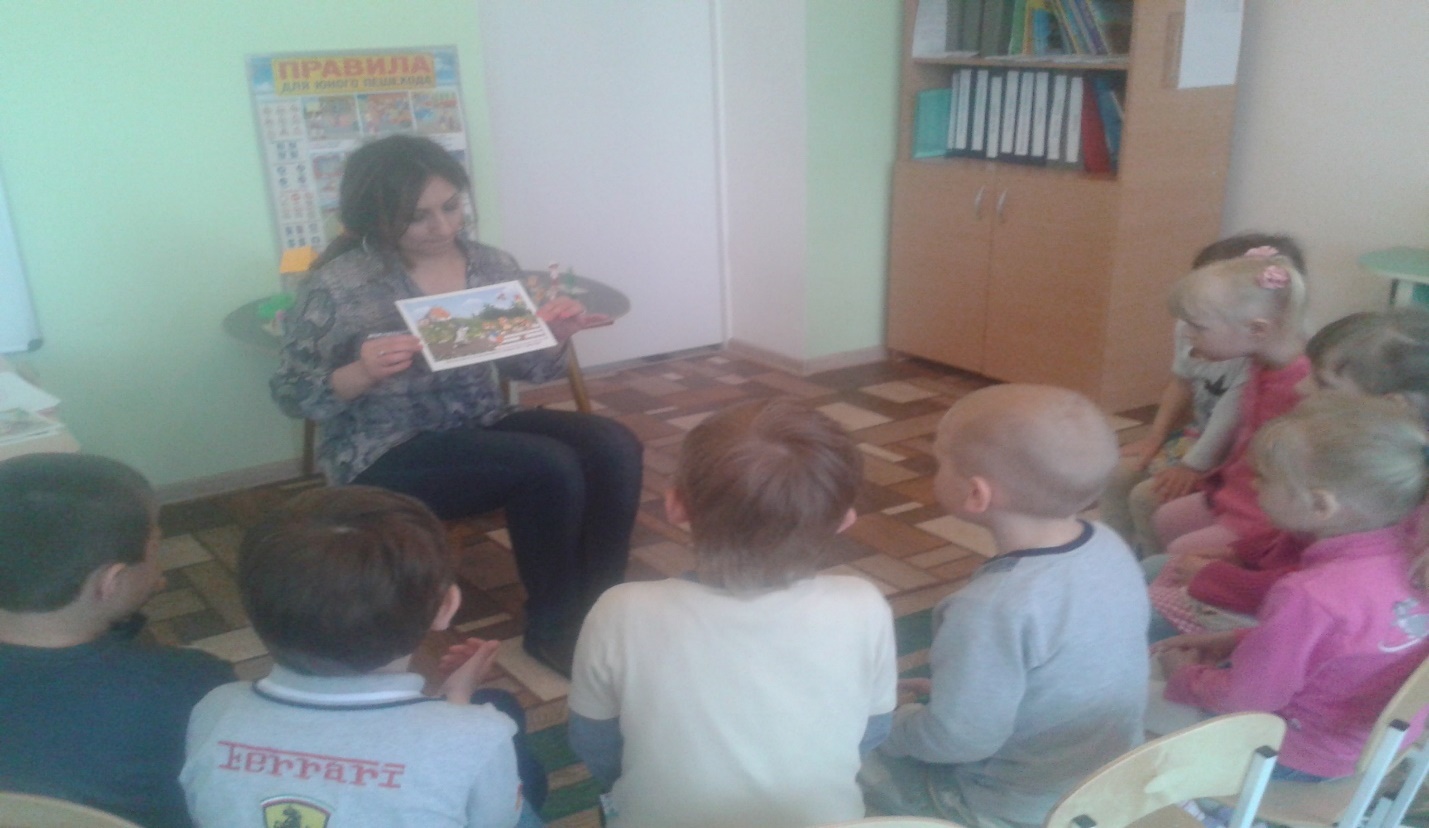 